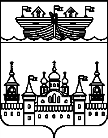 ПРОТОКОЛпубличных слушаний в поселковом Совете р.п.ВоскресенскоеВоскресенского муниципального района Нижегородской области от 5 апреля 2021 года, начало 17-00 место проведения: р.п.Воскресенское, пл.Ленина, дом 3Председательствовал на публичных слушаниях Шадрунов С.Н.–председатель поселкового Совета р.п.Воскресенское,Секретарь публичных слушаний Привалова Ю.Г. – заместитель главы администрации р.п.Воскресенское.Присутствовали: Гурылев А.В.Основание для проведения публичных слушаний:Публичные слушания проведены в соответствии с Конституцией РФ, Федеральным законом от 29.12.2004 № 191-ФЗ «О введении в действие Градостроительного кодекса РФ», Градостроительным кодексом РФ, Федеральным законом от 06.10.2003  № 130-ФЗ «Об общих принципах организации местного самоуправления в РФ», Уставом р.п.Воскресенское, Положением о публичных слушаниях в р.п. Воскресенское Воскресенского муниципального района Нижегородской области, утвержденным решением поселкового Совета р.п.Воскресенское № 4 от 06.03.2015 г., решением поселкового совета р.п.Воскресенское  от15.03.2021 года  № 6. Решение размещено  на сайте администрации Воскресенского района   http:www. voskresenskoe-adm.ru.  Оповещение о публичных слушаниях опубликовано в газете «Воскресенская жизнь».Повестка заседанияНа публичные слушания в поселковом Совете р.п.Воскресенское выносится вопрос:по проекту решения «О предоставлении разрешения  на условный вид разрешенного использования  земельного участка»:Адрес земельного участка р.п.Воскресенское ул.Февральская зу 25 кад.номер 52:11:0110011:2288 площадь 182 кв.м. вид разрешенного использования « «под административным зданием» зона Ж1;Выдать разрешение   на условный вид разрешенного использования  «объкты придорожного сервиса».Заявитель – Бурлачков О.Ф.СЛУШАЛИ: Повестку заседания докладывает Шадрунов С.Н.– председатель поселкового Совета р.п.Воскресенское РЕШИЛИ: Повестку заседания  - утвердить. Вопрос повестки заседания.СЛУШАЛИ: проект решения «О предоставлении разрешения  на условный вид разрешенного использования  земельного участка»:Адрес земельного участка р.п.Воскресенское ул.Февральская зу 25 кад.номер 52:11:0110011:2288 площадь 182 кв.м. вид разрешенного использования « «под административным зданием» зона Ж1;Выдать разрешение   на условный вид разрешенного использования  «объкты придорожного сервиса».Заявитель – Бурлачков О.Ф.Предложений не поступило.РЕШИЛИ: Рекомендовать  администрации р.п.Воскресенское предоставить разрешение на условный вид разрешенного использования  данного земельного участка «объекты придорожного сервиса»  Голосовали – принято единогласно.Председатель								С.Н.ШадруновСекретарь								Ю.Г.Привалова